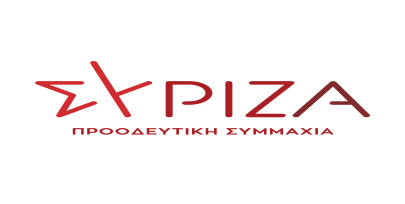 Προς το Προεδρείο της Βουλής των ΕλλήνωνΑναφοράπρος τους ΥπουργούςΥγείαςΑνάπτυξης και ΕπενδύσεωνΠεριβάλλοντος και Ενέργειας Θέμα: Επιστολές του Εμπορικού Εισαγωγικού Συλλόγου Αιγιαλείας με θέμα: «Άμεση εφαρμογή της συνταγογράφησης των τεστ PCR» και «Στήριξη της μικρομεσαίας επιχείρησης» . Οι βουλευτές Αχαΐας, Σία Αναγνωστοπούλου και Κώστας Μάρκου καταθέτουν ως αναφορά τις επιστολές του Εμπορικού Εισαγωγικού Συλλόγου Αιγιαλείας με τις οποίες ζητά την άμεση εφαρμογή συνταγογράφησης των τεστ PCR σε όλους αλλά και την άμεση στήριξη της μικρομεσαίας επιχείρησης απέναντι στις αυξημένες τιμές ενέργειας και στο κύμα ακρίβειας.Μπροστά στην νέα μετάλλαξη και τα νέα μέτρα πρέπει για ακόμα μια φορά ο εμπορικός κόσμος να αντιμετωπίσει μόνος του όλο αυτό το χάος και τα υπερβάλλοντα έξοδα. Δύο χρόνια τώρα πληρώνουν από το υστέρημα τους δεκάδες ευρώ για μάσκες, αντισηπτικά, rapid test και μοριακά τεστ χωρίς να έχουν καμία βοήθεια από το κράτος, το οποίο στηρίζουν με τους φόρους και τις εισφορές τους.Ο κλάδος του λιανεμπορίου βάλλεται από παντού. Η οικονομική αδυναμία των χιλιάδων Εμπόρων και αυτοαπασχολούμενων να ανταπεξέλθουν ακόμα και στα απαραίτητα ύστερα από τα καταστροφικά lockdown και τα αποτυχημένα ημίμετρα των "click" σε συνδυασμό με το κύμα ακρίβειας και τις αυξήσεις στις τιμές της ενέργειας προοιωνίζουν ένα εφιαλτικό μέλλον.Επισυνάπτονται οι σχετικές επιστολές.Παρακαλούμε για την άμεση εξέταση της Αναφοράς μετά των Επιστολών, για την απάντηση και την ενημέρωσή μας σχετικά με τις ενέργειές σας.Αθήνα, 11.1.2022Οι καταθέτοντες βουλευτέςΑναγνωστοπούλου Αθανασία [Σία]Μάρκου Κώστας